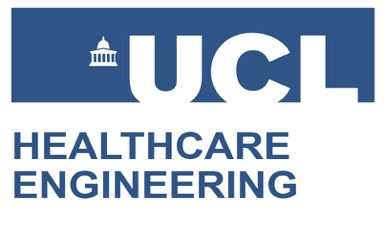 IHE Healthy Ageing Challenge AwardApplication FormApplicant detailsDetails of the research proposalProject Title:Project Summary (max. 500 words): Please provide a brief outline of what the project is trying to achieve, highlighting the Healthy Ageing challenge/s it addressing and the technology being proposed. Project Description (max. 1000 words): Please describe what your proposal is trying to achieve in details, including: The context, aims and objectives and why these are important. The specific Healthy Ageing Challenge/s being addressed and how the technology being proposed will address these.Articulate how the project will leverage both the monetary and non-monetary award to deliver your goals.Give a clear description of what you are aiming to deliver at the end of the award period and how this could provide a SMART and pertinent solution to the Healthy Ageing Challenge being addressed.Work plan  (max. 1000 words): Please indicate how you will deliver the above goals, giving an outline of the workplan with some key milestones (a Gantt chart may be attached in a separate file) Include clear descriptions of specific development and testing required, and the community / end-user engagement you need support with, as part of this.Identify additional engagement plans with other partners/collaborators (industry/charity etc) who will help inform your delivery.Please consider any project risks and your mitigation plans.Costings: Please provide a basic costing summary below and attach a standalone worktribe costings.Team and Track record (max. 700 words): Please outline the expertise of the team and summarise the interdisciplinary collaboration of this work. Also provide a summary of results and conclusions of recent work in the technological / scientific area of relevance to this  proposal. Please attached the following with your application:For the Principal and co-applicants 2-page CV and a list of ten most recent or pertinent publications.Standalone Worktribe costing reportDeadline for submission: 20th July 2022, 10:00 amLead applicant and co-applicantsLead applicant and co-applicantsLead applicant and co-applicantsLead applicant and co-applicantsNameOrganisationDepartment /  Faculty  / SchoolEmail addressKey CollaboratorsKey CollaboratorsKey CollaboratorsKey CollaboratorsItemsTotalTotal amount £If applicable, cost of any in-kind contribution£Description of the in-kind contributionGrand totalWorktribe reference number: £Signatures Signatures Signatures Principal InvestigatorI declare that the information given on this form is complete and correct. Principal InvestigatorI declare that the information given on this form is complete and correct. Principal InvestigatorI declare that the information given on this form is complete and correct. Name (print):Signature:Date:Head of Department / Director of Division / InstitutionI confirm that I have read and support the application. I agree to the research being carried out in my department/division and will provide the necessary accommodation and facilities. I agree with the financial costings provided in this application.Head of Department / Director of Division / InstitutionI confirm that I have read and support the application. I agree to the research being carried out in my department/division and will provide the necessary accommodation and facilities. I agree with the financial costings provided in this application.Head of Department / Director of Division / InstitutionI confirm that I have read and support the application. I agree to the research being carried out in my department/division and will provide the necessary accommodation and facilities. I agree with the financial costings provided in this application.Name (print):Signature:Date: